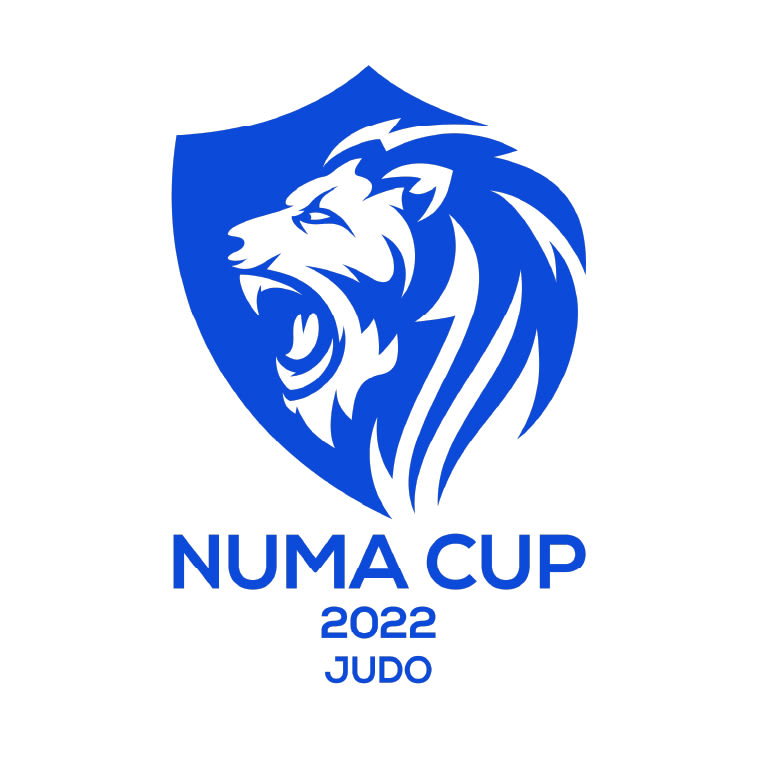 June 25th, 2022Bedford, NSIntroductionIntroductionIntroductionIntroductionThe highly anticipated NUMA Cup returns this year.  We hope to welcome athletes from all over the Maritimes, Ontario, Quebec and St. Pierre & Miquelon again for this year’s cup. This year, we are changing the venue to the LeBrun hockey rink in Bedford Nova Scotia.  The tournament is open to ages 5 and above and all skill levels.  We will also host a Newaza only division, keeping in mind that all participants must be registered with a provincial Judo association.The highly anticipated NUMA Cup returns this year.  We hope to welcome athletes from all over the Maritimes, Ontario, Quebec and St. Pierre & Miquelon again for this year’s cup. This year, we are changing the venue to the LeBrun hockey rink in Bedford Nova Scotia.  The tournament is open to ages 5 and above and all skill levels.  We will also host a Newaza only division, keeping in mind that all participants must be registered with a provincial Judo association.The highly anticipated NUMA Cup returns this year.  We hope to welcome athletes from all over the Maritimes, Ontario, Quebec and St. Pierre & Miquelon again for this year’s cup. This year, we are changing the venue to the LeBrun hockey rink in Bedford Nova Scotia.  The tournament is open to ages 5 and above and all skill levels.  We will also host a Newaza only division, keeping in mind that all participants must be registered with a provincial Judo association.The highly anticipated NUMA Cup returns this year.  We hope to welcome athletes from all over the Maritimes, Ontario, Quebec and St. Pierre & Miquelon again for this year’s cup. This year, we are changing the venue to the LeBrun hockey rink in Bedford Nova Scotia.  The tournament is open to ages 5 and above and all skill levels.  We will also host a Newaza only division, keeping in mind that all participants must be registered with a provincial Judo association.Tournament CommitteeTournament CommitteeTournament CommitteeTournament CommitteeTournament Director:  Jason Scott – teamNUMA@outlook.comTournament Registrar:  Rae-Leah Douglas – raeleahd@gmail.com Chief Referee: David Steele - dmaxsteele@gmail.com Tournament Director:  Jason Scott – teamNUMA@outlook.comTournament Registrar:  Rae-Leah Douglas – raeleahd@gmail.com Chief Referee: David Steele - dmaxsteele@gmail.com Tournament Director:  Jason Scott – teamNUMA@outlook.comTournament Registrar:  Rae-Leah Douglas – raeleahd@gmail.com Chief Referee: David Steele - dmaxsteele@gmail.com Tournament Director:  Jason Scott – teamNUMA@outlook.comTournament Registrar:  Rae-Leah Douglas – raeleahd@gmail.com Chief Referee: David Steele - dmaxsteele@gmail.com Competition SiteCompetition SiteCompetition SiteCompetition SiteAll events, accreditations, meetings and weigh-ins will take place at the LeBrun ArenaLeBrun Arena36 Holland AvenueBedford, NS.All events, accreditations, meetings and weigh-ins will take place at the LeBrun ArenaLeBrun Arena36 Holland AvenueBedford, NS.All events, accreditations, meetings and weigh-ins will take place at the LeBrun ArenaLeBrun Arena36 Holland AvenueBedford, NS.All events, accreditations, meetings and weigh-ins will take place at the LeBrun ArenaLeBrun Arena36 Holland AvenueBedford, NS.AccommodationAccommodationAccommodationAccommodationHoliday Inn Express & Suites Halifax – Bedford980 Parkland Dr, Halifax, NS B3M 4Y7902-444-6700MENTION NUMA CUP JUDO TOURNAMENT WHEN BOOKING.Holiday Inn Express & Suites Halifax – Bedford980 Parkland Dr, Halifax, NS B3M 4Y7902-444-6700MENTION NUMA CUP JUDO TOURNAMENT WHEN BOOKING.Holiday Inn Express & Suites Halifax – Bedford980 Parkland Dr, Halifax, NS B3M 4Y7902-444-6700MENTION NUMA CUP JUDO TOURNAMENT WHEN BOOKING.Holiday Inn Express & Suites Halifax – Bedford980 Parkland Dr, Halifax, NS B3M 4Y7902-444-6700MENTION NUMA CUP JUDO TOURNAMENT WHEN BOOKING.Competition Dates and ScheduleCompetition Dates and ScheduleCompetition Dates and ScheduleCompetition Dates and ScheduleSaturday, June 25th, 2022Approximate times (subject to change based on number of participants per category.  All athletes must be present for for Accreditation and Opening Ceremony.8:00am to 9:30am – Accreditation/weigh ins 10:00am – Opening Ceremony10:30am – U8 (LTAD) or White Belts Newaza ONLY11:30am – U10 & U1212:30pm – U14 & U161:30pm – U18 & U212:30pm – Senior & Newaza3:30pm – Veterans & OpenSaturday, June 25th, 2022Approximate times (subject to change based on number of participants per category.  All athletes must be present for for Accreditation and Opening Ceremony.8:00am to 9:30am – Accreditation/weigh ins 10:00am – Opening Ceremony10:30am – U8 (LTAD) or White Belts Newaza ONLY11:30am – U10 & U1212:30pm – U14 & U161:30pm – U18 & U212:30pm – Senior & Newaza3:30pm – Veterans & OpenSaturday, June 25th, 2022Approximate times (subject to change based on number of participants per category.  All athletes must be present for for Accreditation and Opening Ceremony.8:00am to 9:30am – Accreditation/weigh ins 10:00am – Opening Ceremony10:30am – U8 (LTAD) or White Belts Newaza ONLY11:30am – U10 & U1212:30pm – U14 & U161:30pm – U18 & U212:30pm – Senior & Newaza3:30pm – Veterans & OpenSaturday, June 25th, 2022Approximate times (subject to change based on number of participants per category.  All athletes must be present for for Accreditation and Opening Ceremony.8:00am to 9:30am – Accreditation/weigh ins 10:00am – Opening Ceremony10:30am – U8 (LTAD) or White Belts Newaza ONLY11:30am – U10 & U1212:30pm – U14 & U161:30pm – U18 & U212:30pm – Senior & Newaza3:30pm – Veterans & OpenEligibilityEligibilityEligibilityEligibilityAll participants must be a member of a provincial judo association, of Judo Canada or of an association recognized by the IJF. Proof of valid membership will be required for all athletes who are registered with an association other than Judo NS. All participants must be a member of a provincial judo association, of Judo Canada or of an association recognized by the IJF. Proof of valid membership will be required for all athletes who are registered with an association other than Judo NS. All participants must be a member of a provincial judo association, of Judo Canada or of an association recognized by the IJF. Proof of valid membership will be required for all athletes who are registered with an association other than Judo NS. All participants must be a member of a provincial judo association, of Judo Canada or of an association recognized by the IJF. Proof of valid membership will be required for all athletes who are registered with an association other than Judo NS. Entry Fees & DeadlinesEntry Fees & DeadlinesEntry Fees & DeadlinesEntry Fees & DeadlinesDivisionDivisionEarly BirdUntil May 31stRegular FeeJune 01 to June 20U8 (LTAD)$30$40U10 to Veterans$40$502nd Division$20$20Newaza Only (Adults)$30$40*ALL participants must be registered with Judo NS or with their provincial association.*ALL participants must be registered with Judo NS or with their provincial association.*ALL participants must be registered with Judo NS or with their provincial association.*ALL participants must be registered with Judo NS or with their provincial association.Registration LinkRegistration LinkRegistration LinkRegistration LinkFor registration, please use the following link:For registration, please use the following link:For registration, please use the following link:For registration, please use the following link:http://www.trackiereg.com/numacup http://www.trackiereg.com/numacup http://www.trackiereg.com/numacup http://www.trackiereg.com/numacup Division InformationDivision InformationDivision InformationDivision InformationU8LTADU8 (LTAD)– Born 2015 or earlierMale / Female CombinedPaired according to size (as best possible)U8 (LTAD)– Born 2015 or earlierMale / Female CombinedPaired according to size (as best possible)U8 (LTAD)– Born 2015 or earlierMale / Female CombinedPaired according to size (as best possible)U10Born in 2013 and 2014Male / Female CombinedDivisions:-20kg-22kg-25kg-28kg-32kg-36kg-40kg+40kgBorn in 2013 and 2014Male / Female CombinedDivisions:-20kg-22kg-25kg-28kg-32kg-36kg-40kg+40kgBorn in 2013 and 2014Male / Female CombinedDivisions:-20kg-22kg-25kg-28kg-32kg-36kg-40kg+40kgU12Born in 2011 and 2012Divisions:Males-26kg-29kg-32kg-35kg-38kg-42kg-46kg-50kg-55kg+55kgFemales-25kg-27kg-30kg-33kg-36kg-40kg-44kg-48kg-52kg+52kgBorn in 2011 and 2012Divisions:Males-26kg-29kg-32kg-35kg-38kg-42kg-46kg-50kg-55kg+55kgFemales-25kg-27kg-30kg-33kg-36kg-40kg-44kg-48kg-52kg+52kgBorn in 2011 and 2012Divisions:Males-26kg-29kg-32kg-35kg-38kg-42kg-46kg-50kg-55kg+55kgFemales-25kg-27kg-30kg-33kg-36kg-40kg-44kg-48kg-52kg+52kgU14Born in 2009 and 2010Males (Yellow/Orange/Green/Blue)-32kg-35kg-38kg-42kg-46kg-50kg-55kg-60kg-66kg+66kgFemales (Yellow/Orange/Green/Blue)-30kg-33kg-36kg-40kg-44kg-48kg-52kg-57kg-63kg+63kgBorn in 2009 and 2010Males (Yellow/Orange/Green/Blue)-32kg-35kg-38kg-42kg-46kg-50kg-55kg-60kg-66kg+66kgFemales (Yellow/Orange/Green/Blue)-30kg-33kg-36kg-40kg-44kg-48kg-52kg-57kg-63kg+63kgBorn in 2009 and 2010Males (Yellow/Orange/Green/Blue)-32kg-35kg-38kg-42kg-46kg-50kg-55kg-60kg-66kg+66kgFemales (Yellow/Orange/Green/Blue)-30kg-33kg-36kg-40kg-44kg-48kg-52kg-57kg-63kg+63kgU16Born in 2007 and 2008Males (Yellow/Orange/Green/Blue/Brown/Black)-38kg-42kg-46kg-50kg-55kg-60kg-66kg-73kg+73kgFemales (Yellow/Orange/Green/Blue/Brown/Black)-36kg-40kg-44kg-48kg-52kg-57kg-63kg-70kg+70kgBorn in 2007 and 2008Males (Yellow/Orange/Green/Blue/Brown/Black)-38kg-42kg-46kg-50kg-55kg-60kg-66kg-73kg+73kgFemales (Yellow/Orange/Green/Blue/Brown/Black)-36kg-40kg-44kg-48kg-52kg-57kg-63kg-70kg+70kgBorn in 2007 and 2008Males (Yellow/Orange/Green/Blue/Brown/Black)-38kg-42kg-46kg-50kg-55kg-60kg-66kg-73kg+73kgFemales (Yellow/Orange/Green/Blue/Brown/Black)-36kg-40kg-44kg-48kg-52kg-57kg-63kg-70kg+70kgU18Born in 2005, 2006 & 2007Males (Yellow/Orange/Green/Blue/Brown/Black)-46kg-50kg-55kg-60kg-66kg-73kg-81kg-90kg+90kgFemales (Yellow/Orange/Green/Blue/Brown/Black)-40kg-44kg-48kg-52kg-57kg-63kg-70kg+70kgBorn in 2005, 2006 & 2007Males (Yellow/Orange/Green/Blue/Brown/Black)-46kg-50kg-55kg-60kg-66kg-73kg-81kg-90kg+90kgFemales (Yellow/Orange/Green/Blue/Brown/Black)-40kg-44kg-48kg-52kg-57kg-63kg-70kg+70kgBorn in 2005, 2006 & 2007Males (Yellow/Orange/Green/Blue/Brown/Black)-46kg-50kg-55kg-60kg-66kg-73kg-81kg-90kg+90kgFemales (Yellow/Orange/Green/Blue/Brown/Black)-40kg-44kg-48kg-52kg-57kg-63kg-70kg+70kgU21Born in 2002 to 2007Males (Yellow/Orange/Green/Blue/Brown/Black)-60kg-66kg-73kg-81kg-90kg-100kg+100kgFemales (Yellow/Orange/Green/Blue/Brown/Black)-48kg-52kg-57kg-63kg-70kg-78kg+78kgBorn in 2002 to 2007Males (Yellow/Orange/Green/Blue/Brown/Black)-60kg-66kg-73kg-81kg-90kg-100kg+100kgFemales (Yellow/Orange/Green/Blue/Brown/Black)-48kg-52kg-57kg-63kg-70kg-78kg+78kgBorn in 2002 to 2007Males (Yellow/Orange/Green/Blue/Brown/Black)-60kg-66kg-73kg-81kg-90kg-100kg+100kgFemales (Yellow/Orange/Green/Blue/Brown/Black)-48kg-52kg-57kg-63kg-70kg-78kg+78kgSeniorsBorn in 2007 or Earlier3 Sub-Categories:Advanced (Brown/Black)Intermediate (Green/Blue)Beginner (Yellow/Orange)Males:-60kg-66kg-73kg-81kg-90kg-100kg+100kgFemales:-48kg-52kg-57kg-63kg-70kg-78kg+78kgBorn in 2007 or Earlier3 Sub-Categories:Advanced (Brown/Black)Intermediate (Green/Blue)Beginner (Yellow/Orange)Males:-60kg-66kg-73kg-81kg-90kg-100kg+100kgFemales:-48kg-52kg-57kg-63kg-70kg-78kg+78kgBorn in 2007 or Earlier3 Sub-Categories:Advanced (Brown/Black)Intermediate (Green/Blue)Beginner (Yellow/Orange)Males:-60kg-66kg-73kg-81kg-90kg-100kg+100kgFemales:-48kg-52kg-57kg-63kg-70kg-78kg+78kgVeteransBorn in 1992 or earlierThe distribution of age categories will be based on the number of participants who register.Males:-66kg-81kg+81kgFemales:-57kg-70kg+70kgBorn in 1992 or earlierThe distribution of age categories will be based on the number of participants who register.Males:-66kg-81kg+81kgFemales:-57kg-70kg+70kgBorn in 1992 or earlierThe distribution of age categories will be based on the number of participants who register.Males:-66kg-81kg+81kgFemales:-57kg-70kg+70kgNewaza Only (Adults)Newaza – born 2007 or earlierMales:-66kg-81kg+81kgFemales:-52kg-63kg+63kgNewaza – born 2007 or earlierMales:-66kg-81kg+81kgFemales:-52kg-63kg+63kgNewaza – born 2007 or earlierMales:-66kg-81kg+81kgFemales:-52kg-63kg+63kgOpen DivisionU14, U16 Open DivisionU18, U21, Senior Open DivisionDraws will be based on participants who registerU14, U16 Open DivisionU18, U21, Senior Open DivisionDraws will be based on participants who registerU14, U16 Open DivisionU18, U21, Senior Open DivisionDraws will be based on participants who registerCompetition FormatCompetition FormatCompetition FormatCompetition FormatModified double elimination format will be used. If a category has five (5) or fewer competitors, the round robin formal will be used.Modified double elimination format will be used. If a category has five (5) or fewer competitors, the round robin formal will be used.Modified double elimination format will be used. If a category has five (5) or fewer competitors, the round robin formal will be used.Modified double elimination format will be used. If a category has five (5) or fewer competitors, the round robin formal will be used.Important InformationImportant InformationImportant InformationImportant InformationU8 competitors:  All participants will receive a participation medal.U10 and above:  Medals only awarded if athlete has one 1 match, regardless of number of competitors in the division.U8 competitors:  All participants will receive a participation medal.U10 and above:  Medals only awarded if athlete has one 1 match, regardless of number of competitors in the division.U8 competitors:  All participants will receive a participation medal.U10 and above:  Medals only awarded if athlete has one 1 match, regardless of number of competitors in the division.U8 competitors:  All participants will receive a participation medal.U10 and above:  Medals only awarded if athlete has one 1 match, regardless of number of competitors in the division.Post Tournament Social EventPost Tournament Social EventPost Tournament Social EventPost Tournament Social EventLOCATION: HOST HOTELTime: 7pm Holiday Inn Express & Suites Halifax – Bedford980 Parkland Dr, Halifax, NS B3M 4Y7Cost will be $20 that will be paid online or at tournament venue. Come enjoy some music with friends.  Open to participants, parents, and friends.  Bar on site. LOCATION: HOST HOTELTime: 7pm Holiday Inn Express & Suites Halifax – Bedford980 Parkland Dr, Halifax, NS B3M 4Y7Cost will be $20 that will be paid online or at tournament venue. Come enjoy some music with friends.  Open to participants, parents, and friends.  Bar on site. LOCATION: HOST HOTELTime: 7pm Holiday Inn Express & Suites Halifax – Bedford980 Parkland Dr, Halifax, NS B3M 4Y7Cost will be $20 that will be paid online or at tournament venue. Come enjoy some music with friends.  Open to participants, parents, and friends.  Bar on site. LOCATION: HOST HOTELTime: 7pm Holiday Inn Express & Suites Halifax – Bedford980 Parkland Dr, Halifax, NS B3M 4Y7Cost will be $20 that will be paid online or at tournament venue. Come enjoy some music with friends.  Open to participants, parents, and friends.  Bar on site. 